Раздел долгосрочного плана: 7.1А: Биосфера и экосистемыРаздел долгосрочного плана: 7.1А: Биосфера и экосистемыРаздел долгосрочного плана: 7.1А: Биосфера и экосистемыРаздел долгосрочного плана: 7.1А: Биосфера и экосистемыРаздел долгосрочного плана: 7.1А: Биосфера и экосистемыШкола: №97 имени Сураншы батыраШкола: №97 имени Сураншы батыраШкола: №97 имени Сураншы батыраШкола: №97 имени Сураншы батыраДата: Дата: Дата: Дата: Дата: Ф.И.О учителя: Джакипбекова Л.ЖФ.И.О учителя: Джакипбекова Л.ЖФ.И.О учителя: Джакипбекова Л.ЖФ.И.О учителя: Джакипбекова Л.ЖКласс: Класс: Класс: Класс: Класс: Тема урокаТема урокаПищевая цепьПищевая цепьПищевая цепьЦели обучения, которые достигаются на данном  уроке (ссылка на учебную программу)Цели обучения, которые достигаются на данном  уроке (ссылка на учебную программу)7.3.1.2 - сравнивать природные пищевые цепи7.3.1.3 составлять пищевые цепи и пищевые сети7.3.1.2 - сравнивать природные пищевые цепи7.3.1.3 составлять пищевые цепи и пищевые сети7.3.1.2 - сравнивать природные пищевые цепи7.3.1.3 составлять пищевые цепи и пищевые сети7.3.1.2 - сравнивать природные пищевые цепи7.3.1.3 составлять пищевые цепи и пищевые сети7.3.1.2 - сравнивать природные пищевые цепи7.3.1.3 составлять пищевые цепи и пищевые сети7.3.1.2 - сравнивать природные пищевые цепи7.3.1.3 составлять пищевые цепи и пищевые сети7.3.1.2 - сравнивать природные пищевые цепи7.3.1.3 составлять пищевые цепи и пищевые сетиУровень навыков мышленияУровень навыков мышленияНавыки высокого порядка Навыки высокого порядка Навыки высокого порядка Навыки высокого порядка Навыки высокого порядка Навыки высокого порядка Навыки высокого порядка Цели урокаЦели урокаВсе: знание и понимание понятия  «пищевая цепь» и «пищевая сеть»Большинство: определение  продуцентов, консументов и редуцентов, используя схему пищевой цепиНекоторые: умение распределять организмы в соответствии с трофическим уровнем питания.Все: знание и понимание понятия  «пищевая цепь» и «пищевая сеть»Большинство: определение  продуцентов, консументов и редуцентов, используя схему пищевой цепиНекоторые: умение распределять организмы в соответствии с трофическим уровнем питания.Все: знание и понимание понятия  «пищевая цепь» и «пищевая сеть»Большинство: определение  продуцентов, консументов и редуцентов, используя схему пищевой цепиНекоторые: умение распределять организмы в соответствии с трофическим уровнем питания.Все: знание и понимание понятия  «пищевая цепь» и «пищевая сеть»Большинство: определение  продуцентов, консументов и редуцентов, используя схему пищевой цепиНекоторые: умение распределять организмы в соответствии с трофическим уровнем питания.Все: знание и понимание понятия  «пищевая цепь» и «пищевая сеть»Большинство: определение  продуцентов, консументов и редуцентов, используя схему пищевой цепиНекоторые: умение распределять организмы в соответствии с трофическим уровнем питания.Все: знание и понимание понятия  «пищевая цепь» и «пищевая сеть»Большинство: определение  продуцентов, консументов и редуцентов, используя схему пищевой цепиНекоторые: умение распределять организмы в соответствии с трофическим уровнем питания.Все: знание и понимание понятия  «пищевая цепь» и «пищевая сеть»Большинство: определение  продуцентов, консументов и редуцентов, используя схему пищевой цепиНекоторые: умение распределять организмы в соответствии с трофическим уровнем питания.Критерии оцениванияКритерии оцениванияОпределяет отличие пищевой цепи от пищевой сети; Могут определить примеры для консументов, продуцентов, редуцентов.Использует примеры растений и животных для составления пищевых цепей и пищевых сетей. Определяет отличие пищевой цепи от пищевой сети; Могут определить примеры для консументов, продуцентов, редуцентов.Использует примеры растений и животных для составления пищевых цепей и пищевых сетей. Определяет отличие пищевой цепи от пищевой сети; Могут определить примеры для консументов, продуцентов, редуцентов.Использует примеры растений и животных для составления пищевых цепей и пищевых сетей. Определяет отличие пищевой цепи от пищевой сети; Могут определить примеры для консументов, продуцентов, редуцентов.Использует примеры растений и животных для составления пищевых цепей и пищевых сетей. Определяет отличие пищевой цепи от пищевой сети; Могут определить примеры для консументов, продуцентов, редуцентов.Использует примеры растений и животных для составления пищевых цепей и пищевых сетей. Определяет отличие пищевой цепи от пищевой сети; Могут определить примеры для консументов, продуцентов, редуцентов.Использует примеры растений и животных для составления пищевых цепей и пищевых сетей. Определяет отличие пищевой цепи от пищевой сети; Могут определить примеры для консументов, продуцентов, редуцентов.Использует примеры растений и животных для составления пищевых цепей и пищевых сетей. Языковые целиЯзыковые цели- Учащиеся могут:исследовать пищевые взаимоотношения между животными и растениями в среде обитания (навыки чтения)затем нарисовать пищевые цепи с использованием информации (навыки чтения и письма)Предметная лексика и терминологияпродуцент, консументредуцент, распад, детритная пищевая цепь, паразит, организмпищевая цепь, энергияживотное, растение, среда обитанияСерия полезных фраз для диалога/письмаПродуцент - ...Консумент - ...Продуценты поедаются консументами.Растения являются продуцентами, потому что ...Какие организмы способствуют разложению мертвых животных и растений?Откуда исходит энергия в пищевой цепи?- Учащиеся могут:исследовать пищевые взаимоотношения между животными и растениями в среде обитания (навыки чтения)затем нарисовать пищевые цепи с использованием информации (навыки чтения и письма)Предметная лексика и терминологияпродуцент, консументредуцент, распад, детритная пищевая цепь, паразит, организмпищевая цепь, энергияживотное, растение, среда обитанияСерия полезных фраз для диалога/письмаПродуцент - ...Консумент - ...Продуценты поедаются консументами.Растения являются продуцентами, потому что ...Какие организмы способствуют разложению мертвых животных и растений?Откуда исходит энергия в пищевой цепи?- Учащиеся могут:исследовать пищевые взаимоотношения между животными и растениями в среде обитания (навыки чтения)затем нарисовать пищевые цепи с использованием информации (навыки чтения и письма)Предметная лексика и терминологияпродуцент, консументредуцент, распад, детритная пищевая цепь, паразит, организмпищевая цепь, энергияживотное, растение, среда обитанияСерия полезных фраз для диалога/письмаПродуцент - ...Консумент - ...Продуценты поедаются консументами.Растения являются продуцентами, потому что ...Какие организмы способствуют разложению мертвых животных и растений?Откуда исходит энергия в пищевой цепи?- Учащиеся могут:исследовать пищевые взаимоотношения между животными и растениями в среде обитания (навыки чтения)затем нарисовать пищевые цепи с использованием информации (навыки чтения и письма)Предметная лексика и терминологияпродуцент, консументредуцент, распад, детритная пищевая цепь, паразит, организмпищевая цепь, энергияживотное, растение, среда обитанияСерия полезных фраз для диалога/письмаПродуцент - ...Консумент - ...Продуценты поедаются консументами.Растения являются продуцентами, потому что ...Какие организмы способствуют разложению мертвых животных и растений?Откуда исходит энергия в пищевой цепи?- Учащиеся могут:исследовать пищевые взаимоотношения между животными и растениями в среде обитания (навыки чтения)затем нарисовать пищевые цепи с использованием информации (навыки чтения и письма)Предметная лексика и терминологияпродуцент, консументредуцент, распад, детритная пищевая цепь, паразит, организмпищевая цепь, энергияживотное, растение, среда обитанияСерия полезных фраз для диалога/письмаПродуцент - ...Консумент - ...Продуценты поедаются консументами.Растения являются продуцентами, потому что ...Какие организмы способствуют разложению мертвых животных и растений?Откуда исходит энергия в пищевой цепи?- Учащиеся могут:исследовать пищевые взаимоотношения между животными и растениями в среде обитания (навыки чтения)затем нарисовать пищевые цепи с использованием информации (навыки чтения и письма)Предметная лексика и терминологияпродуцент, консументредуцент, распад, детритная пищевая цепь, паразит, организмпищевая цепь, энергияживотное, растение, среда обитанияСерия полезных фраз для диалога/письмаПродуцент - ...Консумент - ...Продуценты поедаются консументами.Растения являются продуцентами, потому что ...Какие организмы способствуют разложению мертвых животных и растений?Откуда исходит энергия в пищевой цепи?- Учащиеся могут:исследовать пищевые взаимоотношения между животными и растениями в среде обитания (навыки чтения)затем нарисовать пищевые цепи с использованием информации (навыки чтения и письма)Предметная лексика и терминологияпродуцент, консументредуцент, распад, детритная пищевая цепь, паразит, организмпищевая цепь, энергияживотное, растение, среда обитанияСерия полезных фраз для диалога/письмаПродуцент - ...Консумент - ...Продуценты поедаются консументами.Растения являются продуцентами, потому что ...Какие организмы способствуют разложению мертвых животных и растений?Откуда исходит энергия в пищевой цепи?Привитие ценностей Привитие ценностей Ученики вместе с учителем определяют тему и цели урокаПри оценивании работ групп, пар учащиеся оценивают открытоОбратная связь с учащимисяУчитель и ученики относятся друг к другу уважительно, не перебивая.Ученики вместе с учителем определяют тему и цели урокаПри оценивании работ групп, пар учащиеся оценивают открытоОбратная связь с учащимисяУчитель и ученики относятся друг к другу уважительно, не перебивая.Ученики вместе с учителем определяют тему и цели урокаПри оценивании работ групп, пар учащиеся оценивают открытоОбратная связь с учащимисяУчитель и ученики относятся друг к другу уважительно, не перебивая.Ученики вместе с учителем определяют тему и цели урокаПри оценивании работ групп, пар учащиеся оценивают открытоОбратная связь с учащимисяУчитель и ученики относятся друг к другу уважительно, не перебивая.Ученики вместе с учителем определяют тему и цели урокаПри оценивании работ групп, пар учащиеся оценивают открытоОбратная связь с учащимисяУчитель и ученики относятся друг к другу уважительно, не перебивая.Ученики вместе с учителем определяют тему и цели урокаПри оценивании работ групп, пар учащиеся оценивают открытоОбратная связь с учащимисяУчитель и ученики относятся друг к другу уважительно, не перебивая.Ученики вместе с учителем определяют тему и цели урокаПри оценивании работ групп, пар учащиеся оценивают открытоОбратная связь с учащимисяУчитель и ученики относятся друг к другу уважительно, не перебивая.Межпредметные связиМежпредметные связиГеография, среда обитания живых организмовГеография, среда обитания живых организмовГеография, среда обитания живых организмовГеография, среда обитания живых организмовГеография, среда обитания живых организмовГеография, среда обитания живых организмовГеография, среда обитания живых организмовПредварительные знанияПредварительные знанияПонятия о живых и неживых компонентах природы и их примеры -5классПонятия о живых и неживых компонентах природы и их примеры -5классПонятия о живых и неживых компонентах природы и их примеры -5классПонятия о живых и неживых компонентах природы и их примеры -5классПонятия о живых и неживых компонентах природы и их примеры -5классПонятия о живых и неживых компонентах природы и их примеры -5классПонятия о живых и неживых компонентах природы и их примеры -5классХод урокаХод урокаХод урокаХод урокаХод урокаХод урокаХод урокаХод урокаХод урокаЗапланированные этапы урокаЗапланированная деятельность на урокеЗапланированная деятельность на урокеЗапланированная деятельность на урокеЗапланированная деятельность на урокеЗапланированная деятельность на урокеЗапланированная деятельность на урокеЗапланированная деятельность на урокеРесурсыНачало урока0-5 мин5-10 мин Организационный моментПриветствие учителя и учащихся друг друга, создание доброжелательной рабочей атмосферы в классе. Методом «Мозаика» делим учащихся на группы. Детям выдаются части изображения, и они должны найти детей, у которых есть другие части этого изображения и объединяются в группы.Задание №1(К) прием  «Снежки»,  для раскрытия цели урока Происходит актуализация имеющихся  знаний учащихся. Этот прием позволяет выяснить все, что знают и думают ученики об обсуждаемой теме урока. Дескрипторы1.Отвечают на вопросы учителя2.Вспоминают пройденный материалСловесное оценивание учителя.Организационный моментПриветствие учителя и учащихся друг друга, создание доброжелательной рабочей атмосферы в классе. Методом «Мозаика» делим учащихся на группы. Детям выдаются части изображения, и они должны найти детей, у которых есть другие части этого изображения и объединяются в группы.Задание №1(К) прием  «Снежки»,  для раскрытия цели урока Происходит актуализация имеющихся  знаний учащихся. Этот прием позволяет выяснить все, что знают и думают ученики об обсуждаемой теме урока. Дескрипторы1.Отвечают на вопросы учителя2.Вспоминают пройденный материалСловесное оценивание учителя.Организационный моментПриветствие учителя и учащихся друг друга, создание доброжелательной рабочей атмосферы в классе. Методом «Мозаика» делим учащихся на группы. Детям выдаются части изображения, и они должны найти детей, у которых есть другие части этого изображения и объединяются в группы.Задание №1(К) прием  «Снежки»,  для раскрытия цели урока Происходит актуализация имеющихся  знаний учащихся. Этот прием позволяет выяснить все, что знают и думают ученики об обсуждаемой теме урока. Дескрипторы1.Отвечают на вопросы учителя2.Вспоминают пройденный материалСловесное оценивание учителя.Организационный моментПриветствие учителя и учащихся друг друга, создание доброжелательной рабочей атмосферы в классе. Методом «Мозаика» делим учащихся на группы. Детям выдаются части изображения, и они должны найти детей, у которых есть другие части этого изображения и объединяются в группы.Задание №1(К) прием  «Снежки»,  для раскрытия цели урока Происходит актуализация имеющихся  знаний учащихся. Этот прием позволяет выяснить все, что знают и думают ученики об обсуждаемой теме урока. Дескрипторы1.Отвечают на вопросы учителя2.Вспоминают пройденный материалСловесное оценивание учителя.Организационный моментПриветствие учителя и учащихся друг друга, создание доброжелательной рабочей атмосферы в классе. Методом «Мозаика» делим учащихся на группы. Детям выдаются части изображения, и они должны найти детей, у которых есть другие части этого изображения и объединяются в группы.Задание №1(К) прием  «Снежки»,  для раскрытия цели урока Происходит актуализация имеющихся  знаний учащихся. Этот прием позволяет выяснить все, что знают и думают ученики об обсуждаемой теме урока. Дескрипторы1.Отвечают на вопросы учителя2.Вспоминают пройденный материалСловесное оценивание учителя.Организационный моментПриветствие учителя и учащихся друг друга, создание доброжелательной рабочей атмосферы в классе. Методом «Мозаика» делим учащихся на группы. Детям выдаются части изображения, и они должны найти детей, у которых есть другие части этого изображения и объединяются в группы.Задание №1(К) прием  «Снежки»,  для раскрытия цели урока Происходит актуализация имеющихся  знаний учащихся. Этот прием позволяет выяснить все, что знают и думают ученики об обсуждаемой теме урока. Дескрипторы1.Отвечают на вопросы учителя2.Вспоминают пройденный материалСловесное оценивание учителя.Организационный моментПриветствие учителя и учащихся друг друга, создание доброжелательной рабочей атмосферы в классе. Методом «Мозаика» делим учащихся на группы. Детям выдаются части изображения, и они должны найти детей, у которых есть другие части этого изображения и объединяются в группы.Задание №1(К) прием  «Снежки»,  для раскрытия цели урока Происходит актуализация имеющихся  знаний учащихся. Этот прием позволяет выяснить все, что знают и думают ученики об обсуждаемой теме урока. Дескрипторы1.Отвечают на вопросы учителя2.Вспоминают пройденный материалСловесное оценивание учителя.Карточки с вопросамиСередина урока10 – 13 мин 13-20 мин20-23 мин     23-30 минЗадание №2Прием «Мозговой штурм»	(Г,К)Постановка проблемы. С помощью обсуждений и наводящих вопросов, учащиеся определяют тему и цель урока (Т)- Что объединяет эти рисунки? - По какому принципу вы  их сгруппировали и почему?- Найдите в учебнике и дайте определение термину «пищевая цепь» и «пещевая сеть». Чем они отличаются?Дескриптор:-умение логически мыслить и объединять картинки в соответствующие группы;-работать с учебником, находить быстро нужную информацию; выделять главное;- называть отличие между пищевой цепью и пищевой сетью Взаимооценивание: «Большой палец»Задание №3 (Г) Прием «Кластер» С помощью учебника дать характеристику консументам, продуцентам и редуцентам.Каждой группе  дается картинка с определеннвым царством живых организмов. С помощью составления кластера подготовить ответы и защитить работу Дескрипторы:-красочность оформления постера;-актуальность вопроса и раскрытие темы;-владение  информацией по данной теме;-умение грамотно высказывать свою мысль;- владение научной терминологией;Оценивание:  работа оценивается  смайликами. Физминутка «Массаж»Задание №4 (Г,К) Метод «Моделирование»Раздать группам рисунки животных, учащиеся должны составить пишевую цепь.  Дескриптор:-определить тип питания;-разместить организмы в соответствии с трофической пирамидой.Каждая група защищает свою работу. Остальные группы оценивают работу согласно критериям. Взаимооценивание:  «Хлопки одобрения» ученики Задание №2Прием «Мозговой штурм»	(Г,К)Постановка проблемы. С помощью обсуждений и наводящих вопросов, учащиеся определяют тему и цель урока (Т)- Что объединяет эти рисунки? - По какому принципу вы  их сгруппировали и почему?- Найдите в учебнике и дайте определение термину «пищевая цепь» и «пещевая сеть». Чем они отличаются?Дескриптор:-умение логически мыслить и объединять картинки в соответствующие группы;-работать с учебником, находить быстро нужную информацию; выделять главное;- называть отличие между пищевой цепью и пищевой сетью Взаимооценивание: «Большой палец»Задание №3 (Г) Прием «Кластер» С помощью учебника дать характеристику консументам, продуцентам и редуцентам.Каждой группе  дается картинка с определеннвым царством живых организмов. С помощью составления кластера подготовить ответы и защитить работу Дескрипторы:-красочность оформления постера;-актуальность вопроса и раскрытие темы;-владение  информацией по данной теме;-умение грамотно высказывать свою мысль;- владение научной терминологией;Оценивание:  работа оценивается  смайликами. Физминутка «Массаж»Задание №4 (Г,К) Метод «Моделирование»Раздать группам рисунки животных, учащиеся должны составить пишевую цепь.  Дескриптор:-определить тип питания;-разместить организмы в соответствии с трофической пирамидой.Каждая група защищает свою работу. Остальные группы оценивают работу согласно критериям. Взаимооценивание:  «Хлопки одобрения» ученики Задание №2Прием «Мозговой штурм»	(Г,К)Постановка проблемы. С помощью обсуждений и наводящих вопросов, учащиеся определяют тему и цель урока (Т)- Что объединяет эти рисунки? - По какому принципу вы  их сгруппировали и почему?- Найдите в учебнике и дайте определение термину «пищевая цепь» и «пещевая сеть». Чем они отличаются?Дескриптор:-умение логически мыслить и объединять картинки в соответствующие группы;-работать с учебником, находить быстро нужную информацию; выделять главное;- называть отличие между пищевой цепью и пищевой сетью Взаимооценивание: «Большой палец»Задание №3 (Г) Прием «Кластер» С помощью учебника дать характеристику консументам, продуцентам и редуцентам.Каждой группе  дается картинка с определеннвым царством живых организмов. С помощью составления кластера подготовить ответы и защитить работу Дескрипторы:-красочность оформления постера;-актуальность вопроса и раскрытие темы;-владение  информацией по данной теме;-умение грамотно высказывать свою мысль;- владение научной терминологией;Оценивание:  работа оценивается  смайликами. Физминутка «Массаж»Задание №4 (Г,К) Метод «Моделирование»Раздать группам рисунки животных, учащиеся должны составить пишевую цепь.  Дескриптор:-определить тип питания;-разместить организмы в соответствии с трофической пирамидой.Каждая група защищает свою работу. Остальные группы оценивают работу согласно критериям. Взаимооценивание:  «Хлопки одобрения» ученики Задание №2Прием «Мозговой штурм»	(Г,К)Постановка проблемы. С помощью обсуждений и наводящих вопросов, учащиеся определяют тему и цель урока (Т)- Что объединяет эти рисунки? - По какому принципу вы  их сгруппировали и почему?- Найдите в учебнике и дайте определение термину «пищевая цепь» и «пещевая сеть». Чем они отличаются?Дескриптор:-умение логически мыслить и объединять картинки в соответствующие группы;-работать с учебником, находить быстро нужную информацию; выделять главное;- называть отличие между пищевой цепью и пищевой сетью Взаимооценивание: «Большой палец»Задание №3 (Г) Прием «Кластер» С помощью учебника дать характеристику консументам, продуцентам и редуцентам.Каждой группе  дается картинка с определеннвым царством живых организмов. С помощью составления кластера подготовить ответы и защитить работу Дескрипторы:-красочность оформления постера;-актуальность вопроса и раскрытие темы;-владение  информацией по данной теме;-умение грамотно высказывать свою мысль;- владение научной терминологией;Оценивание:  работа оценивается  смайликами. Физминутка «Массаж»Задание №4 (Г,К) Метод «Моделирование»Раздать группам рисунки животных, учащиеся должны составить пишевую цепь.  Дескриптор:-определить тип питания;-разместить организмы в соответствии с трофической пирамидой.Каждая група защищает свою работу. Остальные группы оценивают работу согласно критериям. Взаимооценивание:  «Хлопки одобрения» ученики Задание №2Прием «Мозговой штурм»	(Г,К)Постановка проблемы. С помощью обсуждений и наводящих вопросов, учащиеся определяют тему и цель урока (Т)- Что объединяет эти рисунки? - По какому принципу вы  их сгруппировали и почему?- Найдите в учебнике и дайте определение термину «пищевая цепь» и «пещевая сеть». Чем они отличаются?Дескриптор:-умение логически мыслить и объединять картинки в соответствующие группы;-работать с учебником, находить быстро нужную информацию; выделять главное;- называть отличие между пищевой цепью и пищевой сетью Взаимооценивание: «Большой палец»Задание №3 (Г) Прием «Кластер» С помощью учебника дать характеристику консументам, продуцентам и редуцентам.Каждой группе  дается картинка с определеннвым царством живых организмов. С помощью составления кластера подготовить ответы и защитить работу Дескрипторы:-красочность оформления постера;-актуальность вопроса и раскрытие темы;-владение  информацией по данной теме;-умение грамотно высказывать свою мысль;- владение научной терминологией;Оценивание:  работа оценивается  смайликами. Физминутка «Массаж»Задание №4 (Г,К) Метод «Моделирование»Раздать группам рисунки животных, учащиеся должны составить пишевую цепь.  Дескриптор:-определить тип питания;-разместить организмы в соответствии с трофической пирамидой.Каждая група защищает свою работу. Остальные группы оценивают работу согласно критериям. Взаимооценивание:  «Хлопки одобрения» ученики Задание №2Прием «Мозговой штурм»	(Г,К)Постановка проблемы. С помощью обсуждений и наводящих вопросов, учащиеся определяют тему и цель урока (Т)- Что объединяет эти рисунки? - По какому принципу вы  их сгруппировали и почему?- Найдите в учебнике и дайте определение термину «пищевая цепь» и «пещевая сеть». Чем они отличаются?Дескриптор:-умение логически мыслить и объединять картинки в соответствующие группы;-работать с учебником, находить быстро нужную информацию; выделять главное;- называть отличие между пищевой цепью и пищевой сетью Взаимооценивание: «Большой палец»Задание №3 (Г) Прием «Кластер» С помощью учебника дать характеристику консументам, продуцентам и редуцентам.Каждой группе  дается картинка с определеннвым царством живых организмов. С помощью составления кластера подготовить ответы и защитить работу Дескрипторы:-красочность оформления постера;-актуальность вопроса и раскрытие темы;-владение  информацией по данной теме;-умение грамотно высказывать свою мысль;- владение научной терминологией;Оценивание:  работа оценивается  смайликами. Физминутка «Массаж»Задание №4 (Г,К) Метод «Моделирование»Раздать группам рисунки животных, учащиеся должны составить пишевую цепь.  Дескриптор:-определить тип питания;-разместить организмы в соответствии с трофической пирамидой.Каждая група защищает свою работу. Остальные группы оценивают работу согласно критериям. Взаимооценивание:  «Хлопки одобрения» ученики Задание №2Прием «Мозговой штурм»	(Г,К)Постановка проблемы. С помощью обсуждений и наводящих вопросов, учащиеся определяют тему и цель урока (Т)- Что объединяет эти рисунки? - По какому принципу вы  их сгруппировали и почему?- Найдите в учебнике и дайте определение термину «пищевая цепь» и «пещевая сеть». Чем они отличаются?Дескриптор:-умение логически мыслить и объединять картинки в соответствующие группы;-работать с учебником, находить быстро нужную информацию; выделять главное;- называть отличие между пищевой цепью и пищевой сетью Взаимооценивание: «Большой палец»Задание №3 (Г) Прием «Кластер» С помощью учебника дать характеристику консументам, продуцентам и редуцентам.Каждой группе  дается картинка с определеннвым царством живых организмов. С помощью составления кластера подготовить ответы и защитить работу Дескрипторы:-красочность оформления постера;-актуальность вопроса и раскрытие темы;-владение  информацией по данной теме;-умение грамотно высказывать свою мысль;- владение научной терминологией;Оценивание:  работа оценивается  смайликами. Физминутка «Массаж»Задание №4 (Г,К) Метод «Моделирование»Раздать группам рисунки животных, учащиеся должны составить пишевую цепь.  Дескриптор:-определить тип питания;-разместить организмы в соответствии с трофической пирамидой.Каждая група защищает свою работу. Остальные группы оценивают работу согласно критериям. Взаимооценивание:  «Хлопки одобрения» ученики Учебник «Биология 7 класс», изд-во «Атамура», 2017 г.Раздаточный материал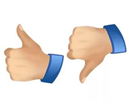 Раздаточный материал, ватман, маркеры, стикерыРисунки, фломастеры30-37 минЗадание №5 Закрепление темы приемом «Блиц-опрос»Дескриптор:-умение анализировать и делать выводы;-умение грамотно составлять вопросы-умение грамотно высказывать свою мысль;- владение научной терминологией;Оценивание: устная похвала учителем Задание №5 Закрепление темы приемом «Блиц-опрос»Дескриптор:-умение анализировать и делать выводы;-умение грамотно составлять вопросы-умение грамотно высказывать свою мысль;- владение научной терминологией;Оценивание: устная похвала учителем Задание №5 Закрепление темы приемом «Блиц-опрос»Дескриптор:-умение анализировать и делать выводы;-умение грамотно составлять вопросы-умение грамотно высказывать свою мысль;- владение научной терминологией;Оценивание: устная похвала учителем Задание №5 Закрепление темы приемом «Блиц-опрос»Дескриптор:-умение анализировать и делать выводы;-умение грамотно составлять вопросы-умение грамотно высказывать свою мысль;- владение научной терминологией;Оценивание: устная похвала учителем Задание №5 Закрепление темы приемом «Блиц-опрос»Дескриптор:-умение анализировать и делать выводы;-умение грамотно составлять вопросы-умение грамотно высказывать свою мысль;- владение научной терминологией;Оценивание: устная похвала учителем Задание №5 Закрепление темы приемом «Блиц-опрос»Дескриптор:-умение анализировать и делать выводы;-умение грамотно составлять вопросы-умение грамотно высказывать свою мысль;- владение научной терминологией;Оценивание: устная похвала учителем Задание №5 Закрепление темы приемом «Блиц-опрос»Дескриптор:-умение анализировать и делать выводы;-умение грамотно составлять вопросы-умение грамотно высказывать свою мысль;- владение научной терминологией;Оценивание: устная похвала учителем мячКонец урока37-40 минОбратная связь: Метод ЗХУ.Домашнее задание:  составить 1 пищевую цепочку.  С новыми терминами. Обратная связь: Метод ЗХУ.Домашнее задание:  составить 1 пищевую цепочку.  С новыми терминами. Обратная связь: Метод ЗХУ.Домашнее задание:  составить 1 пищевую цепочку.  С новыми терминами. Обратная связь: Метод ЗХУ.Домашнее задание:  составить 1 пищевую цепочку.  С новыми терминами. Обратная связь: Метод ЗХУ.Домашнее задание:  составить 1 пищевую цепочку.  С новыми терминами. Обратная связь: Метод ЗХУ.Домашнее задание:  составить 1 пищевую цепочку.  С новыми терминами. Обратная связь: Метод ЗХУ.Домашнее задание:  составить 1 пищевую цепочку.  С новыми терминами. Дифференциация – каким образом Вы планируете оказать больше поддержки? Какие задачи Вы планируете поставить перед более способными учащимися?Дифференциация – каким образом Вы планируете оказать больше поддержки? Какие задачи Вы планируете поставить перед более способными учащимися?Дифференциация – каким образом Вы планируете оказать больше поддержки? Какие задачи Вы планируете поставить перед более способными учащимися?Дифференциация – каким образом Вы планируете оказать больше поддержки? Какие задачи Вы планируете поставить перед более способными учащимися?Оценивание – как Вы планируете проверить уровень усвоения материала учащимися?Оценивание – как Вы планируете проверить уровень усвоения материала учащимися?Оценивание – как Вы планируете проверить уровень усвоения материала учащимися?Здоровье и соблюдение техники безопасности

Здоровье и соблюдение техники безопасности

Все ученики знают, понимают значение и определение терминов консументы, продуценты, редуценты.Многие ученики   приводят примеры для консументов, продуцентов, редуцентов. Некоторые ученики умеют распределять организмы в соответствии с трофическим уровнем питанияВсе ученики знают, понимают значение и определение терминов консументы, продуценты, редуценты.Многие ученики   приводят примеры для консументов, продуцентов, редуцентов. Некоторые ученики умеют распределять организмы в соответствии с трофическим уровнем питанияВсе ученики знают, понимают значение и определение терминов консументы, продуценты, редуценты.Многие ученики   приводят примеры для консументов, продуцентов, редуцентов. Некоторые ученики умеют распределять организмы в соответствии с трофическим уровнем питанияВсе ученики знают, понимают значение и определение терминов консументы, продуценты, редуценты.Многие ученики   приводят примеры для консументов, продуцентов, редуцентов. Некоторые ученики умеют распределять организмы в соответствии с трофическим уровнем питанияЗадание №1 прием  «Снежки» Дескрипторы1.Отвечают на вопросы учителя2.Вспоминают пройденный материалСловесное оценивание учителя.Задание №2 Прием «Мозговой штурм» Дескриптор:-умение логически мыслить и объединять картинки в соответствующие группы;-работать с учебником, находить быстро нужную информацию; выделять главное;- называть отличие между пищевой цепью и пищевой сетью Взаимооценивание: «Большой палец»Задание №3   Прием «Кластер»Дескрипторы:-красочность оформления постера;-актуальность вопроса и раскрытие темы;-владение  информацией по данной теме;Оценивание:  работа оценивается  смайликами. Задание №4 Метод «Моделирование»Дескриптор:-определить тип питания;-разместить организмы в соответствии с трофической пирамидой.Взаимооценивание:  «Хлопки одобрения» ученикиЗадание №5  прием «Блиц-опрос»Дескриптор:-умение анализировать и делать выводы;-умение грамотно составлять вопросы-умение грамотно высказывать свою мысль;- владение научной терминологией;Оценивание: устная похвала учителемЗадание №1 прием  «Снежки» Дескрипторы1.Отвечают на вопросы учителя2.Вспоминают пройденный материалСловесное оценивание учителя.Задание №2 Прием «Мозговой штурм» Дескриптор:-умение логически мыслить и объединять картинки в соответствующие группы;-работать с учебником, находить быстро нужную информацию; выделять главное;- называть отличие между пищевой цепью и пищевой сетью Взаимооценивание: «Большой палец»Задание №3   Прием «Кластер»Дескрипторы:-красочность оформления постера;-актуальность вопроса и раскрытие темы;-владение  информацией по данной теме;Оценивание:  работа оценивается  смайликами. Задание №4 Метод «Моделирование»Дескриптор:-определить тип питания;-разместить организмы в соответствии с трофической пирамидой.Взаимооценивание:  «Хлопки одобрения» ученикиЗадание №5  прием «Блиц-опрос»Дескриптор:-умение анализировать и делать выводы;-умение грамотно составлять вопросы-умение грамотно высказывать свою мысль;- владение научной терминологией;Оценивание: устная похвала учителемЗадание №1 прием  «Снежки» Дескрипторы1.Отвечают на вопросы учителя2.Вспоминают пройденный материалСловесное оценивание учителя.Задание №2 Прием «Мозговой штурм» Дескриптор:-умение логически мыслить и объединять картинки в соответствующие группы;-работать с учебником, находить быстро нужную информацию; выделять главное;- называть отличие между пищевой цепью и пищевой сетью Взаимооценивание: «Большой палец»Задание №3   Прием «Кластер»Дескрипторы:-красочность оформления постера;-актуальность вопроса и раскрытие темы;-владение  информацией по данной теме;Оценивание:  работа оценивается  смайликами. Задание №4 Метод «Моделирование»Дескриптор:-определить тип питания;-разместить организмы в соответствии с трофической пирамидой.Взаимооценивание:  «Хлопки одобрения» ученикиЗадание №5  прием «Блиц-опрос»Дескриптор:-умение анализировать и делать выводы;-умение грамотно составлять вопросы-умение грамотно высказывать свою мысль;- владение научной терминологией;Оценивание: устная похвала учителемКоллоборативная среда Межпредметная связьС ИКТ, географиейКоллоборативная среда Межпредметная связьС ИКТ, географиейРефлексия по урокуБыли ли цели урока/цели обучения реалистичными? Все ли учащиеся достигли ЦО?Если нет, то почему?Правильно ли проведена дифференциация на уроке? Выдержаны ли были временные этапы урока? Какие отступления были от плана урока и почему?Рефлексия по урокуБыли ли цели урока/цели обучения реалистичными? Все ли учащиеся достигли ЦО?Если нет, то почему?Правильно ли проведена дифференциация на уроке? Выдержаны ли были временные этапы урока? Какие отступления были от плана урока и почему?Рефлексия по урокуБыли ли цели урока/цели обучения реалистичными? Все ли учащиеся достигли ЦО?Если нет, то почему?Правильно ли проведена дифференциация на уроке? Выдержаны ли были временные этапы урока? Какие отступления были от плана урока и почему?Используйте данный раздел для размышлений об уроке. Ответьте на самые важные вопросы о Вашем уроке из левой колонки.  Используйте данный раздел для размышлений об уроке. Ответьте на самые важные вопросы о Вашем уроке из левой колонки.  Используйте данный раздел для размышлений об уроке. Ответьте на самые важные вопросы о Вашем уроке из левой колонки.  Используйте данный раздел для размышлений об уроке. Ответьте на самые важные вопросы о Вашем уроке из левой колонки.  Используйте данный раздел для размышлений об уроке. Ответьте на самые важные вопросы о Вашем уроке из левой колонки.  Используйте данный раздел для размышлений об уроке. Ответьте на самые важные вопросы о Вашем уроке из левой колонки.  Рефлексия по урокуБыли ли цели урока/цели обучения реалистичными? Все ли учащиеся достигли ЦО?Если нет, то почему?Правильно ли проведена дифференциация на уроке? Выдержаны ли были временные этапы урока? Какие отступления были от плана урока и почему?Рефлексия по урокуБыли ли цели урока/цели обучения реалистичными? Все ли учащиеся достигли ЦО?Если нет, то почему?Правильно ли проведена дифференциация на уроке? Выдержаны ли были временные этапы урока? Какие отступления были от плана урока и почему?Рефлексия по урокуБыли ли цели урока/цели обучения реалистичными? Все ли учащиеся достигли ЦО?Если нет, то почему?Правильно ли проведена дифференциация на уроке? Выдержаны ли были временные этапы урока? Какие отступления были от плана урока и почему?Общая оценкаКакие два аспекта урока прошли хорошо (подумайте как о преподавании, так и об обучении)?1:2:Что могло бы способствовать улучшению урока (подумайте как о преподавании, так и об обучении)?1: 2:Что я выявил(а) за время урока о классе или достижениях/трудностях отдельных учеников, на что необходимо обратить внимание на последующих уроках?Общая оценкаКакие два аспекта урока прошли хорошо (подумайте как о преподавании, так и об обучении)?1:2:Что могло бы способствовать улучшению урока (подумайте как о преподавании, так и об обучении)?1: 2:Что я выявил(а) за время урока о классе или достижениях/трудностях отдельных учеников, на что необходимо обратить внимание на последующих уроках?Общая оценкаКакие два аспекта урока прошли хорошо (подумайте как о преподавании, так и об обучении)?1:2:Что могло бы способствовать улучшению урока (подумайте как о преподавании, так и об обучении)?1: 2:Что я выявил(а) за время урока о классе или достижениях/трудностях отдельных учеников, на что необходимо обратить внимание на последующих уроках?Общая оценкаКакие два аспекта урока прошли хорошо (подумайте как о преподавании, так и об обучении)?1:2:Что могло бы способствовать улучшению урока (подумайте как о преподавании, так и об обучении)?1: 2:Что я выявил(а) за время урока о классе или достижениях/трудностях отдельных учеников, на что необходимо обратить внимание на последующих уроках?Общая оценкаКакие два аспекта урока прошли хорошо (подумайте как о преподавании, так и об обучении)?1:2:Что могло бы способствовать улучшению урока (подумайте как о преподавании, так и об обучении)?1: 2:Что я выявил(а) за время урока о классе или достижениях/трудностях отдельных учеников, на что необходимо обратить внимание на последующих уроках?Общая оценкаКакие два аспекта урока прошли хорошо (подумайте как о преподавании, так и об обучении)?1:2:Что могло бы способствовать улучшению урока (подумайте как о преподавании, так и об обучении)?1: 2:Что я выявил(а) за время урока о классе или достижениях/трудностях отдельных учеников, на что необходимо обратить внимание на последующих уроках?Общая оценкаКакие два аспекта урока прошли хорошо (подумайте как о преподавании, так и об обучении)?1:2:Что могло бы способствовать улучшению урока (подумайте как о преподавании, так и об обучении)?1: 2:Что я выявил(а) за время урока о классе или достижениях/трудностях отдельных учеников, на что необходимо обратить внимание на последующих уроках?Общая оценкаКакие два аспекта урока прошли хорошо (подумайте как о преподавании, так и об обучении)?1:2:Что могло бы способствовать улучшению урока (подумайте как о преподавании, так и об обучении)?1: 2:Что я выявил(а) за время урока о классе или достижениях/трудностях отдельных учеников, на что необходимо обратить внимание на последующих уроках?Общая оценкаКакие два аспекта урока прошли хорошо (подумайте как о преподавании, так и об обучении)?1:2:Что могло бы способствовать улучшению урока (подумайте как о преподавании, так и об обучении)?1: 2:Что я выявил(а) за время урока о классе или достижениях/трудностях отдельных учеников, на что необходимо обратить внимание на последующих уроках?